Dear ________(maid of honor’s name),I am glad to inform you that I am engaged and set to be married on (date) at (time), in (venue). The day of my dreams is only a few months away and I want you to be a part of the celebrations. This is not just as a guest but as someone who will be by my side throughout.So, I go down on my knee and request for you to be my Maid of Honor not just for the day, but for the entire time.Waiting for your response.Yours lovingly,_____________(your name)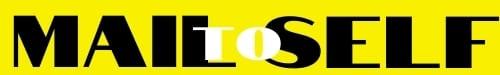 